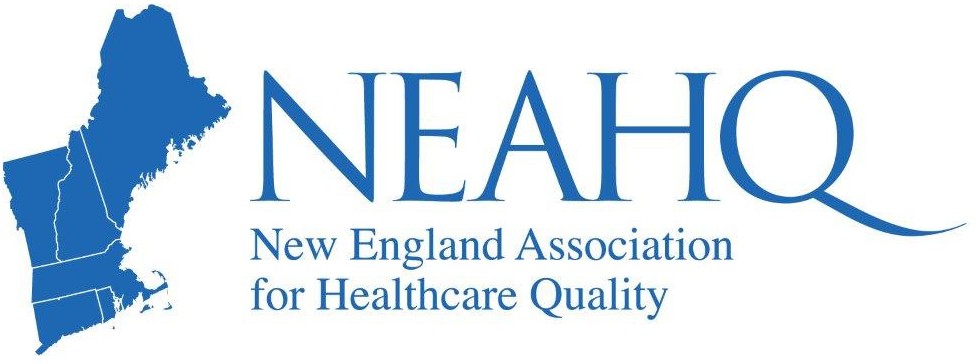 Organizational Justice WEBINAR	      Tuesday May      21st      3pm EDTAbout the Speaker:Susanne has broad competency in Human Factors, Information technology, Teamwork, Patient Safety, Evidence-Based Management, Behavior Change and Creative Writing. She currently works in Infection Prevention and Quality & Patient Safety. Susanne holds a BS in Nursing, a MS in Industrial Organizational Psychology, a graduate certificate in Patient Safety, Error Science and Full Disclosure from the University of Illinois at Chicago, and certifications in Infection Prevention and Patient Safety.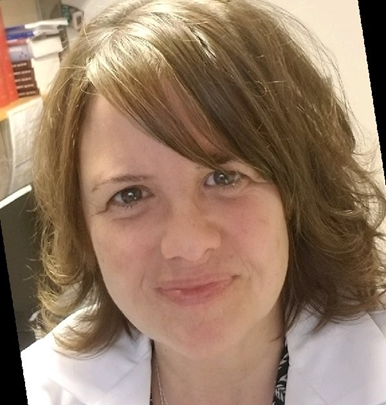 